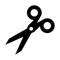 74 747474790 680960854 63220 0898632209823 07520 37587 64380 632Two thousand
ninety-eight87 thousand 
6 hundred 43Nine thousand
six hundred
eight4 thousand
7 hundred 474 000 000 + 
200 000 + 
7000 + 80 + 9Twenty
thousand 
three hundred 
seventy-five90 000 + 600 +
8070 000 + 
4000 + 700 +
40 + 7Fifty-four
thousand
six hundred 
thirty-twoEight thousand
six hundred 
thirty-two20 000 + 3000
+ 70 + 520 thousand 89